Курс:1 , группа АМ 199Дисциплина   Русский языкФИО преподавателя  Шавалеева Г.ГТема Частица как часть речи. Междометия и звукоподражательные слова.Содержание учебного материала:Правописание частиц. Правописание частиц НЕ и НИ с разными частями речи. Частицы как средство выразительности речи. Употребление частиц в речи Правописание междометий и звукоподражаний.                                          Лекция.Частица – служебная часть речи, которая вносит в предложение различные эмоциональные оттенки (смысловые частицы) или же помогает создавать особые формы слова (формообразующие частицы).Формообразующие частицыК формообразующим частицам относятся:Частица бы – служит для образования уловного наклонения: сделал бы.Частицы пусть, пускай, да, давай (-те) - нужны для образования форм повелительного наклонения: пусть придёт, пускай поторопится, да будет свет, давай отправимся.Эти частицы входят в состав глагольной формы и подчеркиваются как один член предложения, даже если стоят не рядом (рис.1).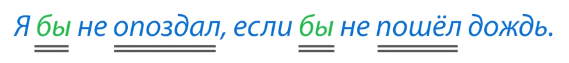 Рис.1 ПримерЧастица бы в этом приложении нужна для образования формы условного наклонения.Необходимо видеть в предложении формообразующие частицы и не отрывать их от глагольной формы, например, при синтаксическом разборе предложения.Формообразующие частицы в языке не самостоятельные, они обслуживают глагол и создают его форму.Смысловые частицыСмысловые частицы выражают отношение говорящего, его эмоции, расставляют в предложении акценты. Например, добавим в простое предложение смысловые частицы:Он придёт.Неужели он придёт?Только он придёт?Он едва ли придёт?Он ведь придёт.Он всё-таки придёт.Оттенки вновь образованных предложений получились с помощью смысловых частиц.Значение частиц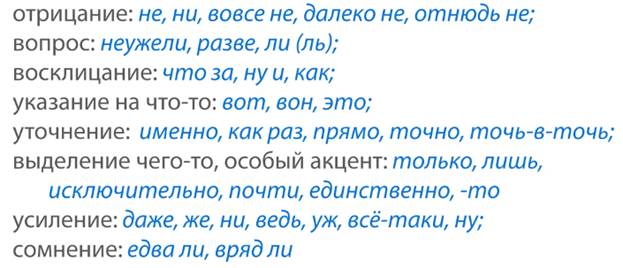 Разряды частиц по значению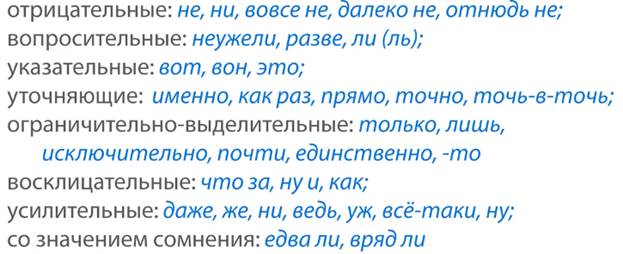  Разряды частиц по значениюВыделяют и другие разряды, так как не все частицы можно включить в перечисленные выше, например: дескать, якобы, мол.Частиц в русском языке очень много, их не нужно запоминать, нужно видеть их в тексте, отличать от омонимичных слов (наречий) и других служебных частей речи.Отличия смысловых частиц от других частей речиК частицам нельзя задать вопрос, и это отличает их от наречий (рис.8):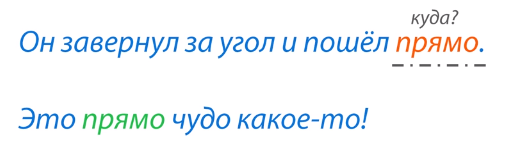 Рис.4 ПримерЧтобы отличить частицу от других служебных частей речи, нужно убедиться, что это не предлог (не входит в состав словосочетания), понять, что это не союз (не объединяет однородные члены предложения или сложные предложения). Частицу можно убрать из предложения, и грамматический смысл его останется правильным.Раздельное написание частиц· Раздельно пишутся частицы бы (б), же (ж), ли (ль):сделал бы, если б, вот же, однако ж, едва ли, всегда ль.Не путайте с союзами чтобы, тоже, также, частицами даже, неужели.Сравните:· Раздельно пишутся частицы почти что, только что (я почти что закончил; она только что не плакала).Дефисное написание частиц· Через дефис пишутся частицы: -то, -либо, -нибудь, кое-, кой-, -ка, -де, -с, -тка, -тко.Например:что-то, чей-либо, как-нибудь (частицы входят в состав неопределенных местоимений и становятся суффиксами); скажи-ка, он-де, да-с, ну-ка, ну-тка (просторечные или устаревшие выражения).Не путайте: будто пишется слитно.· Частица –то не только входит в состав неопределенных местоимений. Она присоединяется к словам для придания оттенка эмоциональности.Например:  Далеко-то он не убежит. Задачу-то решил?· Частицы кое-(кой-) пишутся отдельно, если отделены от местоимения предлогом: кое у кого, кое с кем.· Частица -таки пишется через дефис:- после наречий: все-таки, довольно-таки,- после частиц: действительно-таки, неужели-таки,- после глаголов: настоял-таки, ушел-таки.В остальных случаях -таки пишется раздельно:· Старик таки добился своего.· Она таки бросила семью.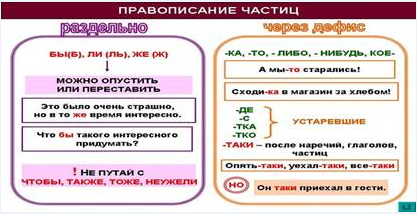 Важно не только различать частицы НЕ и НИ, но и отличать частицу от союза и предлога. Именно от этого зависит правильное написание частиц. На уроке вы узнаете, в каких случаях НИ выступает в качестве частицы, приставки или союза и как при этом пишется НИ (слитно или раздельно).Приставка ни- Ни входит в состав отрицательных местоимений и наречий: никто (местоим.), никогда (нареч.).Если частица ни отделяется от местоимения предлогом, то она пишется отдельно: ни с кем, ни у кого.Отличайте отрицательное местоимение с приставкой ни-  от местоимения с частицей не.Сравните: Это был не кто иной, как Дубровский. – Никто иной не мог этого сделать.Запомни:Повторяющийся союз  ни…, ни…В роли повторяющегося  сочинительного союза ни…, ни… служит для связи однородных членов предложения или простых предложений в составе сложного.Например: Не хочу я ни осуждать, ни прощать вас. Ни она никого не тронет, ни ее никто не обидит.Частица ни.Частица ни со словами пишется раздельно: У меня с утра во рту ни крошки.Одиночные и двойные частицы ни входят в состав устойчивых оборотов и пишутся отдельно. Например: как ни в чём не бывало, во что бы то ни стало, ни жив ни мертв, ни стать ни сесть и др.Междометие – особая  часть речи, не входящая ни в самостоятельные, ни в служебные части речи, которая выражает различные чувства, побуждения, но не называет их.Например: ой, ах, ура, ба, боже мой и др.Особенности междометий:· не связаны грамматически с другими словами;· не отвечают на вопросы;· не изменяются;· не являются членами предложения;В отличие от служебных частей речи, междометия не служат ни для связи слов в предложении, ни для связи частей предложения.2. Виды междометий по происхождению и структуреПо происхождению междометия делятся на непроизводные и производные· Непроизводные междометия не соотносятся со словами других частей речи и состоят обычно из одного, двух или трёх звуков: а, о, э, ах, ох, эх, ого, увы. К этой же группе относятся и сложные междометия типа ай-ай-ай, ой-ой-ой и т.п.· Производные междометия образованы от слов других частей речи:а) глаголов (здравствуйте, прощайте, подумаешь);б) существительных (батюшки, караул, господи);в) наречий (довольно, полно);г) местоимений (то-то же).К производным междометиям относятся и слова иноязычного происхождения (алло, браво, бис, капут). По структуре междометия могут быть:· простыми, то есть состоять из одного слова (а, ай, ой, увы);· сложными, т.е. образованными соединением двух-трёх междометий (ай-ай-ай, ой-ой-ой, батюшки-светы);· составными, то есть состоять из двух и более слов (увы и ах; то-то же; вот тебе на; вот тебе раз). Виды междометий по значению:· эмоциональные междометия выражают, но не называют чувства, настроения (радость, страх, сомнение, удивление и др.): ах, ой-ой-ой, увы, боже мой, батюшки, вот те раз, слава богу, как бы не так, фу и др.;· междометия, которые  выражают побуждение к действию, команды, приказы: ну, эй, караул, кис-кис, вон, кыш, марш, тпру, ну-ка, ш-ш, ау;· этикетные междометия являются формулами речевого этикета: здравствуй(те), привет, спасибо, пожалуйста, простите, всего хорошего.3. Звукоподражательные словаК междометиям примыкают, но не относятся слова, обозначающие мгновенные действия (бах, хлоп, шлёп и др.), а также слова, имитирующие различные звуки и голоса животных и птиц  (тра-та-та; бум-бум-бум; мяу-мяу; гав-гав; га-га-га и др.).4. Стилистическое использованиеМеждометия используются в разговорной речи и в художественном стиле, чтобы выразить авторские эмоции или передать настроение героя произведения.6. Переход междометий в самостоятельные части речиИногда междометия переходят в разряд самостоятельных частей речи, при этом они принимают конкретное лексическое значение и становятся членом предложения.Например: Далече грянуло «ура».                  Гонорар – увы и ах.Особенности междометий:Знаки препинания при междометияхНа письме междометия отделяются от предложения запятой или восклицательным знаком.  Например: Тьфу, господи прости! Пять тысяч раз твердить одно и то же...                    Ах, на свете всё из той же самой глины...Дефис в междометияхЕсли междометия и звукоподражательные слова образованы путем повтора, то они пишутся через дефис. Например: бай-бай; ай-ай; гав-гав.Задания  для самостоятельной работы1.Прочитать лекцию.2. Написать конспект Правописание частиц.  Правописание междометий и звукоподражаний.Примечание: Задание  сдать в электронном формате до 06.04.2020 на электронную почту gulnara493@mail.частицасоюзЧто бы мне съесть?Чтобы перекусить, мы остановились на привал.не что иное, какне кто иной, какничто иноеникто иной